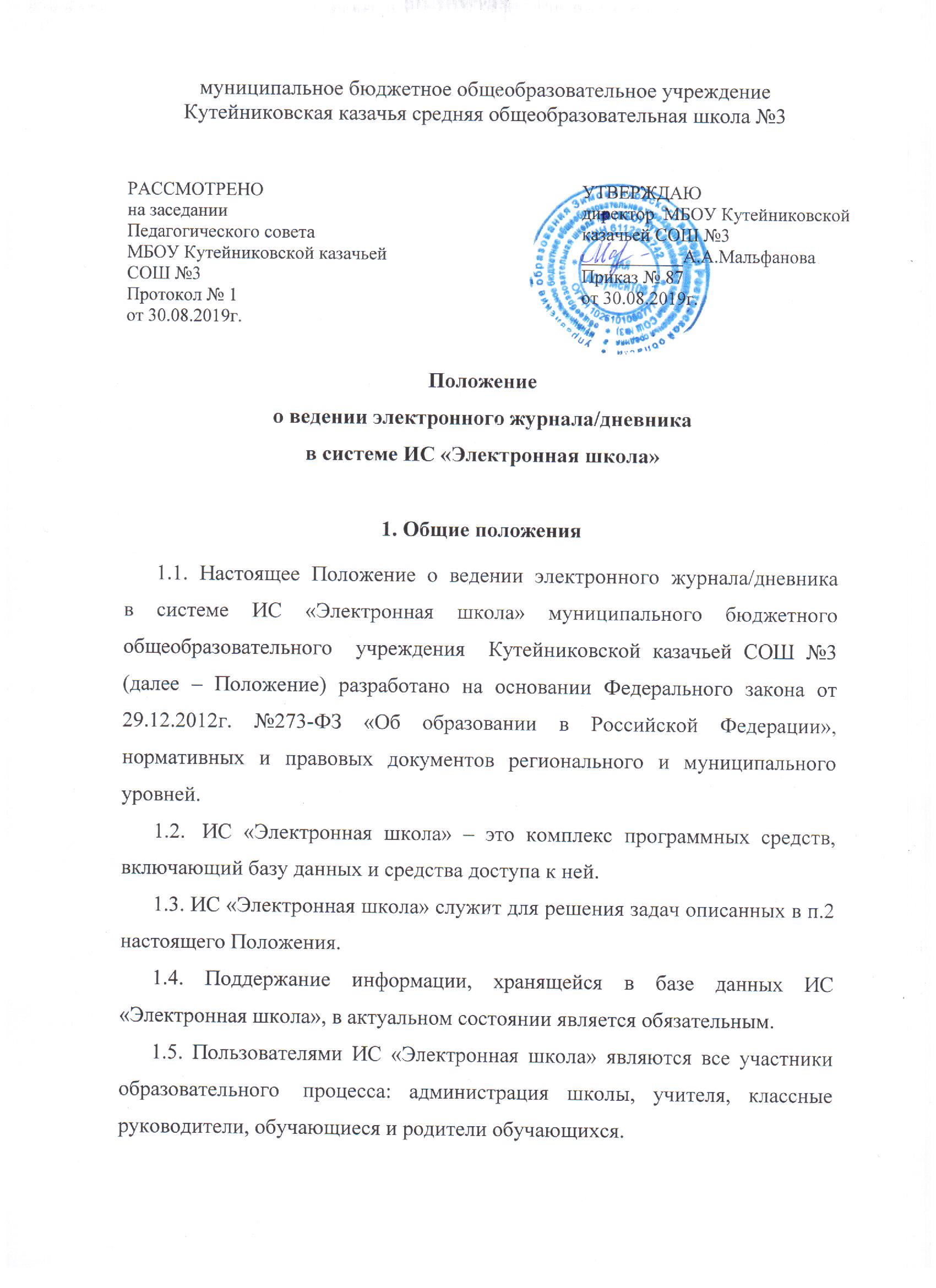 1.6.Срок данного Положения не ограничен. Положение действует до принятия нового.2. Задачи, решаемые ИС «Электронная школа»2.1. Хранение данных об успеваемости и посещаемости обучающихся.  2.2. Вывод информации, хранящейся в базе данных, на бумажный носитель для оформления в виде документа в соответствии с требованиями Российского законодательства.2.3. Оперативный доступ к оценкам за весь период ведения  ИС «Электронная школа» по всем предметам   в любое время.2.4. Автоматизация создания периодических отчетов учителей и администрации.2.5. Своевременное информирование родителей по вопросам успеваемости и посещаемости их детей.2.6. Возможность прямого общения между учителями, администрацией, родителями и обучающимися вне зависимости от их местоположения.2.7. Результаты обучения: ГИА, ЕГЭ, итоговая успеваемость.3. Правила и порядок работы с ИС «Электронная школа»3.1.  Ответственный за информатизацию   устанавливает программное обеспечение, необходимое для работы ИС «Электронная школа», и обеспечивает надлежащее функционирование созданной программно-аппаратной среды.3.2  Пользователи получают реквизиты доступа к ИС «Электронная школа»  в следующем порядке: учителя, классные руководители, администрация получают реквизиты доступа у системного администратора.3.3. Родители и обучающиеся получают реквизиты доступа у классного руководителя.3.4  Классные руководители своевременно заполняют и следят за актуальностью данных об обучающихся и их родителях, ведут переписку с родителями  в соответствии с инструкцией.3.5.  Учителя аккуратно и своевременно заполняют данные об учебных программах и их прохождении, об успеваемости и посещаемости обучающихся, а также домашнее задание в соответствии с инструкцией.3.6.  Заместитель директора школы осуществляет периодический контроль за ведением ИС «Электронная школа», содержащий  процент участия в работе, процент обучающихся, не имеющих оценок, процент обучающихся, имеющих одну оценку, процент участия родителей и обучающихся в работе с ИС «Электронная школа».3.7  Родители и обучающиеся имеют доступ только к собственным данным  и используют ИС «Электронная школа»  для их просмотра и ведения переписки, в соответствии с инструкцией.4. Обязанности классного руководителяКлассный руководитель обязан:4.1. Своевременно информировать администратора о прибытии, выбытии обучающихся, об изменившихся сведениях.4.2. Систематически пополнять общие сведения об обучающихся (ФИО, дата рождения, место рождения, пол, СНИЛС, гражданство, реквизиты свидетельства о рождении/паспорта, адресная информация).4.3. В разделе «Посещаемость» электронного дневника корректировать сведения о пропущенных уроках обучающимися;4.4. Систематически информировать родителей об успеваемости и поведении учащихся через внутреннюю почту системы.5. Выставление итоговых оценок5.1. Итоговые оценки обучающимся за четверть, полугодие, год должны быть обоснованы.5.2. Для объективной аттестации обучающихся за четверть и полугодие необходимо наличие количества оценок в установленном порядке  с обязательным учетом качества знаний обучающихся по письменным, лабораторным и практическим работам. Итоговая оценка по этим предметам выставляется в соответствии с требованиями.5.3.  Итоговые оценки за четверть, полугодие и год выставляются на странице «Итоговые отметки», следующий за  столбцом даты последнего урока.5.4. Итоговые оценки выставляются  не позднее  4-х дней после окончания учебного периода.6. Контроль и хранение6.1. Контроль за ведением ИС «Электронная школа»  осуществляется директором и заместителем директора  не реже 1 раза в месяц.6.2. В конце каждого четверти и учебного года электронный дневник в ИС «Электронная школа»  проверяется особенно тщательно. Уделяется внимание фактическому выставлению текущих и итоговых оценок; наличию контрольных и текущих проверочных работ; объективности выставленных оценок.  7. Права, ответственность пользователей7.1. Права:все пользователи имеют право на своевременные консультации по вопросам работы с ИС «Электронная школа».7.2. Ответственность:- учителя несут ответственность за систематическое, своевременное (не реже 1 раза в неделю) и достоверное заполнение оценок и отметок о посещаемости обучающихся;- классные руководители несут ответственность за актуальность списков классов и информации об учащихся и их родителях;- ответственный за информатизацию несет ответственность за техническое функционирование электронного дневника и смежных систем, своевременность ведения информационной  базы;- все пользователи несут ответственность за сохранность своих реквизитов доступа.8. Отчетные периоды9.1. Отчет об активности пользователей при работе с электронным  журналом  создается один раз в месяц.9.2. Отчет о заполнении электронного журнала и накопляемости отметок создается за каждый учебный период.9.2. Отчеты по успеваемости создаются каждую четверть, а также в конце года.9.3. Аналитическая справка по результатам ВШК в части оценки деятельности учителя по работе с электронным журналом является основанием для стимулирования учителя в соответствии с Положением о материальном стимулировании.